       Home Support - Guidelines for Internet Safety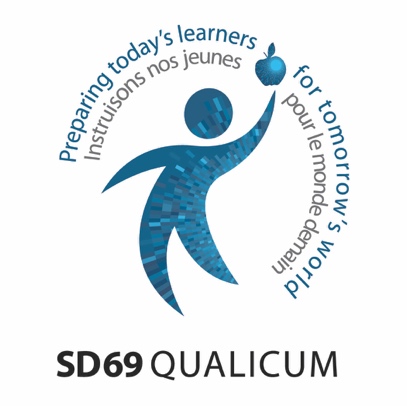 As your child may spend an increased amount of time online while learning at home, it is important to maintain digital and online safety, health, and security. While students are learning at school, the Qualicum School District applies filtering services and firewalls to protect web content. At home, you may not have these same protections. Here are some guidelines for you to consider in maintaining internet safety for your child.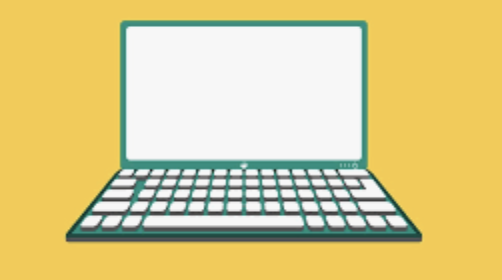 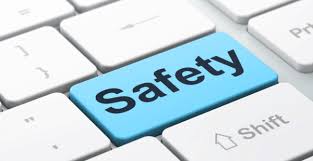 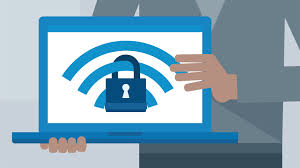 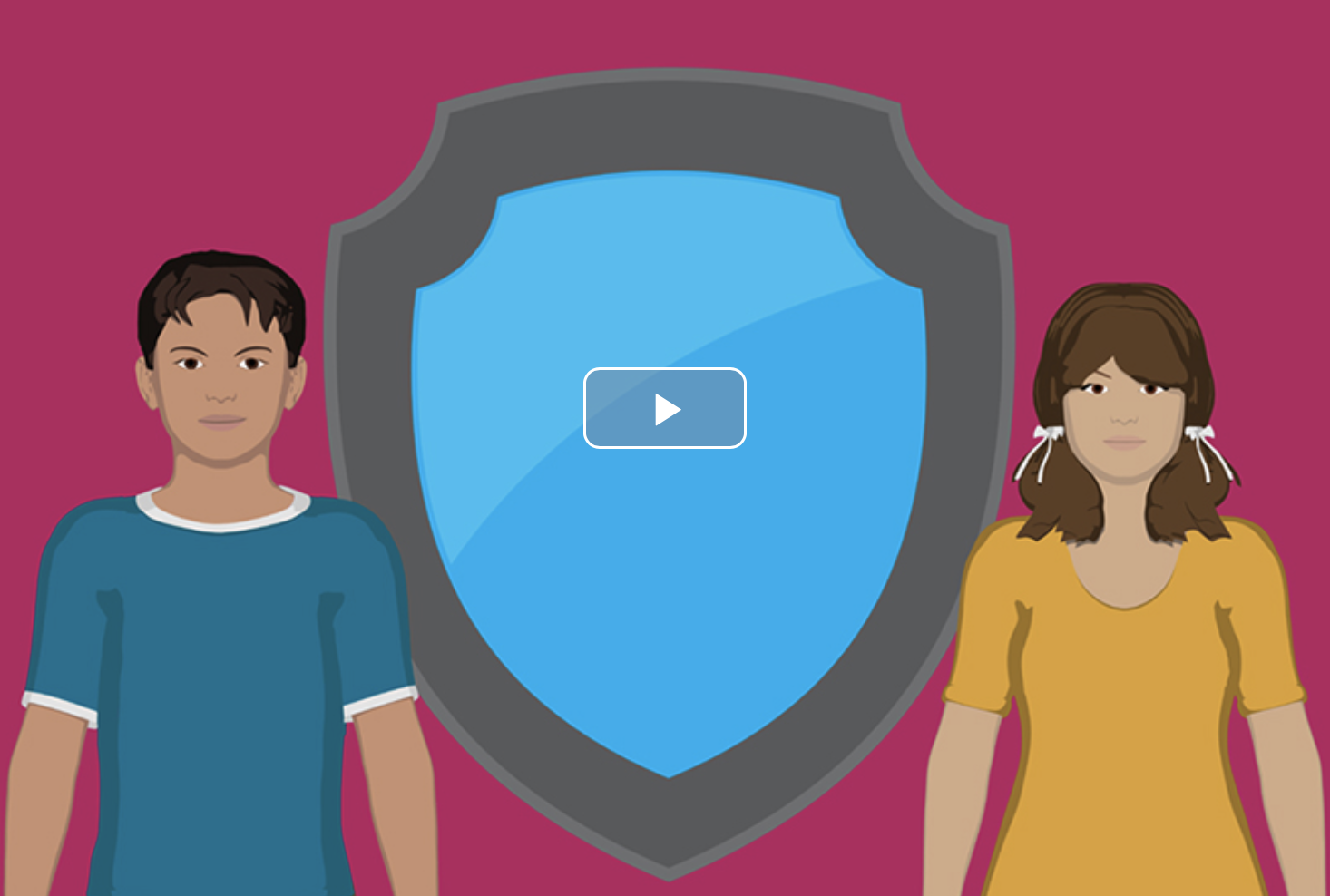 Note: Learning at home does not require students to spend hours and hours online. If unsure about the amount of technology use required, please connect with your child’s teacher with your questions. Also, if your child is unable to use or has limited access to devices for online learning at home, please inform your child’s teacher to determine alternative options. 